Ovchar VitaliyGeneral details:Experience:Documents and further information:1) Seaman s book	AB 589990	20.01.2017	Odessa	20.01.2022
2) National passport	MO 279158	03.03.1997	Kherson
3) Foreign passport	EE 894872	27.01.2009	Kherson	27.01.2019.
4) Certificate of competency 	00315/2017/07	31.01.2017	Mykolaev
5) Basic Safety Training STCW-95	60117     14.12.2016    Odessa  14.12.2021
6)Proficiency in Survival craft	47911	14.12.2016	Odessa	14.12.2021
7)Oil and chemical Tanker 	00591/2017/07	10.02.2017  Mykolaev	10.02.2022
8) Yellow Fever valid 	 27.04.2009.Position applied for: CookDate of birth: 02.12.1979 (age: 37)Citizenship: UkraineResidence permit in Ukraine: YesCountry of residence: UkraineCity of residence: KhersonPermanent address: Blagoeva str., 1/2, 12ap.Contact Tel. No: +38 (050) 151-89-02 / +38 (050) 501-81-81E-Mail: an_kai.ua@mail.ruSkype: valer_on111U.S. visa: NoE.U. visa: NoUkrainian biometric international passport: Not specifiedDate available from: 16.10.2017English knowledge: ModerateMinimum salary: 1800 $ per monthDocumentNumberPlace of issueDate of expiryCivil passportMO279158Kherson00.00.0000Seamanâs passportAB 589990Port Odessa20.01.2022PositionFrom / ToVessel nameVessel typeDWTMEBHPFlagShipownerCrewingCook12.05.2016-30.11.2016VeldaOil Chemical Tanker95621-PanamaAetna Maritime Inc.EvrobulkCook08.07.2015-22.01.2016King DavidBulk Carrier177200-MassauLeona Shipmanagenent Co.EurobulkCook10.10.2014-27.02.2015Kestrel IBulk Carrier150000-LiberiaSia Star Shipholding LTDEvro BulkCook02.12.2013-02.07.2014Cape TorontoBulk Carrier177,200-Hong KongHanmax EnterpisesEvro BulkCook14.12.2012-01.08.2013Cape ViewerBulk Carrier169381-SingaporeFreight Bulk Pte Ltd.Evro BulkCook19.04.2012-04.09.2012Kape MBulk Carrier195,00016,500DominikaSia Star Holding LTDEvro BulkCook21.10.2011-30.12.2011Kape MelbourneBulk Carrier186,00016,500DominikaAlba Navigare Co, Trust Co.Evro BulkCook24.05.2011-30.09.2011V AustraliaBulk Carrier166,05827,600PanamaSia Breeze Navigation IncEvro BulkCook13.05.2009-25.09.2009AltranyDry Cargo11000-MaltaBelstar Shipping Co. LTDGolfstream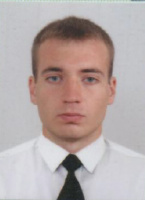 